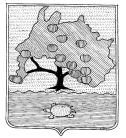 КОМИТЕТ ПО УПРАВЛЕНИЮ МУНИЦИПАЛЬНЫМ ИМУЩЕСТВОМ МУНИЦИПАЛЬНОГО ОБРАЗОВАНИЯ «ПРИВОЛЖСКИЙ РАЙОН» АСТРАХАНСКОЙ ОБЛАСТИРАСПОРЯЖЕНИЕот « 01 »    03_ 2022 г. № 360р.__с. Началово Об установлении публичного сервитутав отношении земельного участка,расположенного по адресу:Астраханская область, Приволжский район	  На основании ходатайства публичного акционерного общества «Россети Юг», в соответствии со ст. 39.43 Земельного кодекса Российской Федерации, Постановлением Правительства Астраханской области № 232 от 26.05.2020 «О внесении изменений в постановление Правительства Астраханской области от 26.11.2010 № 474-П», ст.ст. 63,64 Устава муниципального образования «Приволжский район» Астраханской области, подпунктом 3.1.5 пункта 3 Положения о комитете по управлению муниципальным имуществом муниципального образования «Приволжский район» Астраханской области:	1. Установить публичный сервитут на части земельных участков, расположенных по адресу: Астраханская область, Приволжский район с кадастровыми номерами: – 30:09:000000:367 (контур №6), р-н Приволжский, муниципальное образование «Яксатовский сельсовет»; – 30:09:140107:22, р-н Приволжский, с Яксатово, ул Правоеричная, 57; – 30:09:140103:797, р-н Приволжский, с. Яксатово, ул. Правоеричная, 17; – 30:09:140101:985, р-н Приволжский, с. Яксатово, ул. Колхозная, 1 в; – 30:09:140101:947, р-н Приволжский, с. Яксатово, ул. Фруктовая, 13; – 30:09:140101:930, р-н Приволжский, с. Яксатово, ул. Фруктовая, 15; – 30:09:140101:921, р-н Приволжский, с. Яксатово, ул. Фруктовая, 17; – 30:09:140101:785, р-н Приволжский, с Яксатово, ул Луговая; – 30:09:140101:773, р-н Приволжский, с Яксатово, ул Левоеричная, 14 а; – 30:09:140101:748, р-н Приволжский, с. Яксатово, ул. Левоеричная, 10; – 30:09:140101:433, р-н Приволжский, с. Яксатово, ул. Левоеричная, 15; – 30:09:140101:19, р-н Приволжский, с. Яксатово, ул. Фруктовая, 9; – 30:09:140101:1332, Приволжский муниципальный район, Сельское поселение Яксатовский сельсовет, с. Яксатово, пер. Луговой, з/у 41Б; – 30:09:140101:1331, Приволжский муниципальный район, сельское поселение Яксатовский сельсовет, с. Яксатово, пер. Луговой, з/у 41А; – 30:09:140101:1186, р-н Приволжский, с. Яксатово, ул. Луговая, 35 "а"; – 30:09:140101:1173, р-н Приволжский, с Яксатово, ул Левоеричная, 14 "б"; – 30:09:140101:1171, р-н Приволжский, с Яксатово, ул Левоеричная, 14; – 30:09:140101:1154, р-н Приволжский, с Яксатово, ул Дорожная, 3 "А"; – 30:09:140101:1153, р-н Приволжский, с Яксатово, ул Дорожная, 3 "Г"; – 30:09:140101:1130, р-н Приволжский, с. Яксатово, ул. Левоеричная, 9"б"; – 30:09:140101:1038, р-н Приволжский, с. Яксатово, ул. Левоеричная, 12 "а"; – 30:09:140101:1022, р-н Приволжский, с Яксатово, ул Левоеричная, 9., а также в отношении земельных участков сведения о прохождении границ которых не содержаться в едином государственном реестре недвижимости, но фактически расположены в границах устанавливаемого публичного сервитута, объекта электросетевого хозяйства ВЛ-0,4 кВ от КТП 103 ВЛ-66 РП-2 ф.27 ПС Фунтово.2. Публичный сервитут устанавливается по ходатайству публичного акционерного общества «Россети Юг» (ОГРН 1076164009096, ИНН 6164266561, юридический адрес: 344002, Российская Федерация, Ростовская область, г. Ростов-на-Дону, ул. Большая Садовая, д. 49) в целях размещения объектов электросетевого хозяйства, их неотъемлемых технологических частей на территории Приволжского района Астраханской области. 3. Утвердить границы публичного сервитута, согласно приложению.4. Срок публичного сервитута – 49 (сорок девять) лет.5. Использование земельных участков и (или) расположенных на них объектов недвижимости будет затруднено только при предотвращении или устранении аварийных ситуаций.6. Капитальный ремонт объектов электросетевого хозяйства производится с предварительным уведомлением собственников (землепользователей, землевладельцев, арендаторов) земельных участков 1 раз в 12 лет (продолжительность не превышает три месяца для земельных участков, предназначенных для жилищного строительства, ведения личного подсобного хозяйства, садоводства, огородничества; не превышает один год-в отношении иных земельных участков)7. Обладатель публичного сервитута обязан привести земельный участок в состояние, пригодное для использования в соответствии с видом разрешенного использования, в сроки, предусмотренные пунктом 8 статьи 39.50 Земельного Кодекса Российской Федерации.8. В течении пяти рабочих дней со дня принятия распоряжения:8.1. Разместить распоряжение об установлении публичного сервитута на официальном сайте комитета по управлению муниципальным имуществом муниципального образования «Приволжский район» Астраханской области в информационно-телекоммуникационной сети «Интернет»;8.2. Обеспечить опубликование указанного решения (за исключением приложений к нему) в порядке, установленном для официального опубликования (обнародования) муниципальных правовых актов уставом поселения, городского округа (муниципального района в случае, если земельные участки и (или) земли, в отношении которых установлен публичный сервитут, расположены на межселенной территории) по месту нахождения земельных участков, в отношении которых принято указанное решение.8.3. Направить копию распоряжения правообладателям земельных участков в отношении которых принято решение об установлении публичного сервитута.8.4. Направить копию распоряжения об установлении публичного сервитута в орган регистрации прав.8.5. Направить обладателю публичного сервитута копию решения об установлении публичного сервитута, сведения о лицах, являющихся правообладателями земельных участков, сведения о лицах, подавших заявления об их учете.Врио председателя комитета                                                                                                                                                             Р.И. Усманов